Applications for leave to appeal filed / 
Demandes d’autorisation d’appel déposéesMotions / 
RequêtesSEPTEMBER 14, 2022 / LE 14 SEPTEMBRE 2022ATTORNEY GENERAL OF QUEBEC v. ATTORNEY GENERAL OF CANADA, ASSEMBLY OF FIRST NATIONS QUEBEC-LABRADOR, FIRST NATIONS OF QUEBEC AND LABRADOR HEALTH AND SOCIAL SERVICES COMMISSION, MAKIVIK CORPORATION, ASSEMBLY OF FIRST NATIONS, ASENIWUCHE WINEWAK NATION OF CANADA AND FIRST NATIONS CHILD AND FAMILY CARING SOCIETY OF CANADA-and between-ATTORNEY GENERAL OF CANADA v. ATTORNEY GENERAL OF QUEBEC(Que.) (40061) CÔTÉ J.:UPON APPLICATION by the respondent, the First Nations Child and Family Caring Society of Canada, for an order granting them permission to serve and file their record before the Court of Appeal of Quebec in lieu of a respondent’s record as required under Rule 39 of the Rules of the Supreme Court of Canada and for an order dispensing them from the requirement to provide hard copies of said record, pursuant to Rule 41 of the Rules of the Supreme Court of Canada;AND THE MATERIAL FILED having been read;IT IS HEREBY ORDERED THAT:The motion is granted.The respondent, the First Nations Child and Family Caring Society of Canada, may serve and file their record before the Court of Appeal of Quebec and it shall be accepted as the respondent’s record.The requirement to file the printed version of said record is waived, unless otherwise requested by the Court or a judge of the Court at a later date.À LA SUITE DE LA DEMANDE présentée par l’intimée, la Société de soutien à l’enfance et à la famille des Premières Nations du Canada, pour une ordonnance lui permettant de signifier et déposer son dossier présenté à la Cour d’appel du Québec en lieu d’un dossier d’intimé tel que requis par la règle 39 des Règles de la Cour suprême du Canada et pour une ordonnance lui dispensant de l’obligation de fournir des copies papier dudit dossier, conformément à la règle 41 des Règles de la Cour suprême du Canada;ET APRÈS EXAMEN des documents déposés;IL EST ORDONNÉ CE QUI SUIT : La requête est accueillie.L’intimée, la Société de soutien à l’enfance et à la famille des Premières Nations du Canada, peut signifier et déposer son dossier présenté à la Cour d’appel du Québec et celui-ci sera accepté comme dossier de l’intimé.L’obligation de déposer la version imprimée dudit dossier est levée, à moins d’une demande contraire à une date ultérieure par la Cour ou par un juge de la Cour.Notices of appeal filed since the last issue / 
Avis d’appel déposés depuis la dernière parutionAppeals heard since the last issue and disposition / 
Appels entendus depuis la dernière parution et résultatSEPTEMBER 14, 2022 / LE 14 SEPTEMBRE 2022Sa Majesté le Roi c. Pascal Breault (Qc) (Criminelle) (Autorisation) (39680)Coram: 	Le juge en chef Wagner et les juges Karakatsanis, Côté, Brown, Rowe, Martin, Kasirer, Jamal et O’BonsawinRESERVED / EN DÉLIBÉRÉSEPTEMBER 15, 2022 / LE 15 SEPTEMBRE 2022Janick Murray-Hall c. Procureur général du Québec (Qc) (Civile) (Autorisation) (39906)Coram: 	Le juge en chef Wagner et les juges Karakatsanis, Côté, Brown, Rowe, Martin, Kasirer, Jamal et O’BonsawinRESERVED / EN DÉLIBÉRÉ- 2021 -- 2022 -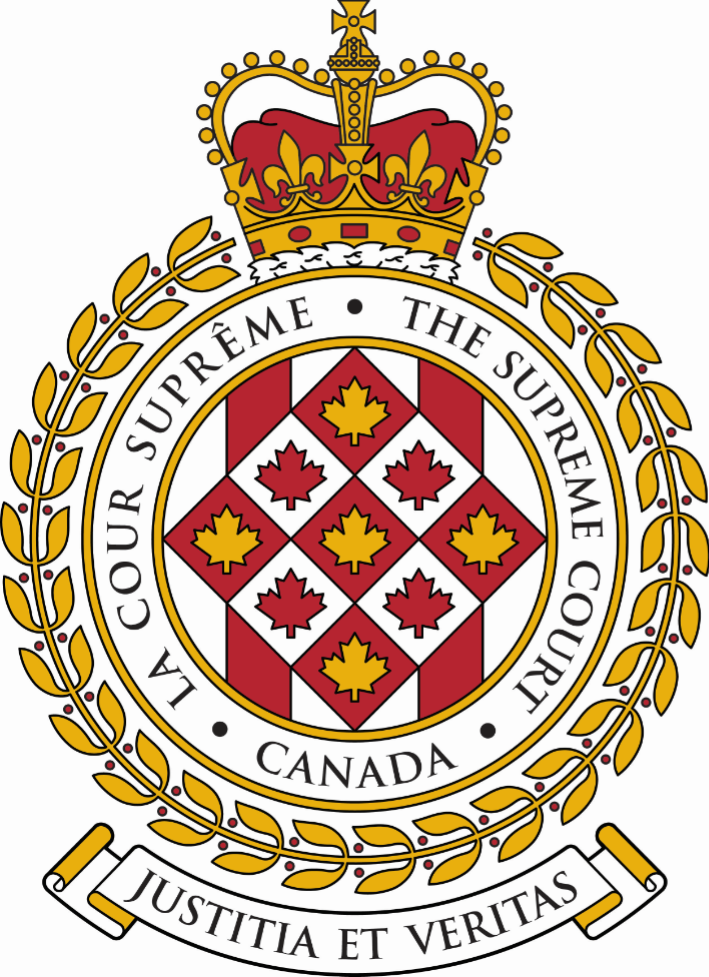 SUPREME COURT OF CANADACOUR SUPRÊME DU CANADABULLETIN OF
 PROCEEDINGSBULLETIN DES
 PROCÉDURESThis Bulletin is published at the direction of the Registrar and is for general information only. It is not to be used as evidence of its content, which, if required, should be proved by Certificate of the Registrar under the Seal of the Court. While every effort is made to ensure accuracy, no responsibility is assumed for errors or omissions.Ce Bulletin, publié sous l'autorité du registraire, ne vise qu'à fournir des renseignements d'ordre général. Il ne peut servir de preuve de son contenu. Celle-ci s'établit par un certificat du registraire donné sous le sceau de la Cour. Rien n'est négligé pour assurer l'exactitude du contenu, mais la Cour décline toute responsabilité pour les erreurs ou omissions.During Court sessions, the Bulletin is usually issued weekly.Le Bulletin paraît en principe toutes les semaines pendant les sessions de la Cour.Where a judgment has been rendered, requests for copies should be made to the Registrar, with a remittance of $15 for each set of reasons.  All remittances should be made payable to the Receiver General for Canada.Quand un arrêt est rendu, on peut se procurer les motifs de jugement en adressant sa demande au registraire, accompagnée de 15 $ par exemplaire.  Le paiement doit être fait à l'ordre du Receveur général du Canada.Please consult the Supreme Court of Canada website at www.scc-csc.ca for more information.Pour de plus amples informations, veuillez consulter le site Web de la Cour suprême du Canada à l’adresse suivante : www.scc-csc.ca September 16, 20221 - 6Le 16 septembre 2022© Supreme Court of Canada (2022)
ISSN 1918-8358 (Online)© Cour suprême du Canada (2022)
ISSN 1918-8358 (En ligne)NOTICECase summaries included in the Bulletin are prepared by the Office of the Registrar of the Supreme Court of Canada (Law Branch) for information purposes only.AVISLes résumés des causes publiés dans le bulletin sont préparés par le Bureau du registraire (Direction générale du droit) uniquement à titre d’information.Amit Arora	Smeets, Larry W. O.	Smeets Law Corporation	v. (40320)Canadian National Railway, et al. (B.C.)	Bastien, Jeff	Dentons Canada LLPFILING DATE: August 19, 2022J. F.	Fitzgerald, Andrew A.	Learmonth, Boulos & Fitzgerald	v. (40321)K. F. (N.L.)	Dawe, Q.C., Jean	Dawe & BurkeFILING DATE: August 19, 2022J.F.	Brais, Diane	Brais & Associés	c. (40322)D.B. (Qc)	Côté, Christopher	Prévost Fortin D'AoustDATE DE PRODUCTION : le 19 août 2022William Kenneth Turner	Craig, Jared	Craig Hooker Shiskin	v. (40323)His Majesty the King (Alta.)	Griener, Matthew W.	Attorney General of AlbertaFILING DATE: August 22, 2022N.S.	Salih, Marianne	Edward H. Royle & Partners LLP	v. (40324)His Majesty the King (Ont.)	Krick, Deborah	Attorney General of OntarioFILING DATE: August 22, 2022Estate of Pasquale Paletta	Kutyan, Justin	KPMG Law LLP	v. (40325)His Majesty the King (F.C.)	Malone, Justine	Attorney General of CanadaFILING DATE: August 22, 2022Nathan Johnson	Litkowski, Richard	Smith Litkowski	v. (40326)His Majesty the King (N.S.)	Scott, Q.C., Mark A.	Public Prosecution Service of Nova 	ScotiaFILING DATE: August 22, 2022Sam Donaldson	Mencel, James	Posner Craig Stein LLP	v. (40329)His Majesty the King (Ont.)	Flanagan, Molly	Attorney General of OntarioFILING DATE: August 25, 2022B.E.M.	Sankoff, Peter	Sankoff Criminal Law	v. (40221)His Majesty the King (Alta.)	Schlecker, Cheryl	Alberta Justice Appeal BranchFILING DATE: June 20, 2022Franck Yvan Tayo Tompouba	Laxer, Jonathan	Power Law	c. (40332)Sa Majesté le Roi (C.-B.)	Garson, Q.C., Rodney G.	Attorney General of British ColumbiaFILING DATE: le 31 août 2022Prairies Tubulars (2015) Inc.	Meehan, Q.C., Eugene	Supreme Advocacy LLP	v. (40334)Canada Border Services Agency, et al. (F.C.)	Collins-Williams, Craig	Department of Justice CanadaFILING DATE: September 6, 2022Anthony Pullano	Reid, William V.	v. (40335)Steven Hinder, et al. (Ont.)	Berlach, Deborah	Stieber Berlach LLPFILING DATE: September 7, 2022Charles Robitaille	Poirier, Sebastien	Beauregard Avocats, s.e.n.c.r.l.	c. (40336)Ville de Sorel-Tracy (Qc)	Soucy, Rino	DHC AvocatsDATE DE PRODUCTION: le 8 septembre 2022Stephen B. Sutherland also known as Stephen Beals Sutherland also known as Stephen Sutherland also known as Stephen B. Sutheland	Stephen B. Sutherland also known as 	Stephen Beals Sutherland also known as 	Stephen Sutherland also known as 	Stephen B. Sutheland	v. (40337)Canadian Imperial Bank of Commerce (Ont.)	Aisenberg, Ron	Kronis, Rotsztain, Margles Cappel LLPFILING DATE: September 8, 2022Amanda Hussey	Moreau, Stephen J.	Cavalluzzo Shilton McIntyre Cornish 	LLP	v. (40338)Bell Mobility Inc. (F.C.)	Tremblay, Maryse	Borden Ladner Gervais LLPFILING DATE: September 8, 2022His Majesty the King, et al.	Fyfe, Richard James	Attorney General for Saskatchewan	v. (40339)Warren Boyer, et al. (Sask.)	Hodgson-Smith, Kathy L.	Hodgson-Smith LawFILING DATE: September 8, 2022Preston Darnell Scott	Anevich, Myles	Hicks Adams LLP	v. (40340)His Majesty the King (Ont.)	Goswami, Manasvin	Attorney General of OntarioFILING DATE: September 8, 2022Miscellaneous Motion Requête diverseJuly 19, 2022Shawn Metzger	v. (40285)His Majesty the King (Alta.)(As of Right)August 17, 2022Jason Donald Hay	v. (40316)His Majesty the King (Alta.)(As of Right)August 26, 2022Don Johnson	v. (40330)His Majesty the King (Ont.)(As of Right)Le 29 août 2022Sa Majesté le Roi	c. (40331)Olivier Chatillon (Qc)(De plein droit)OCTOBER – OCTOBREOCTOBER – OCTOBREOCTOBER – OCTOBREOCTOBER – OCTOBREOCTOBER – OCTOBREOCTOBER – OCTOBREOCTOBER – OCTOBRENOVEMBER – NOVEMBRENOVEMBER – NOVEMBRENOVEMBER – NOVEMBRENOVEMBER – NOVEMBRENOVEMBER – NOVEMBRENOVEMBER – NOVEMBRENOVEMBER – NOVEMBREDECEMBER – DÉCEMBREDECEMBER – DÉCEMBREDECEMBER – DÉCEMBREDECEMBER – DÉCEMBREDECEMBER – DÉCEMBREDECEMBER – DÉCEMBREDECEMBER – DÉCEMBRESDMLTMWMTJFVSSSDMLTMWMTJFVSSSDMLTMWMTJFVSS12CC12345612343CC45678978910H11121356789101110H1112131415161415161718192012131415161718171819202122232122232425262719202122232425  24 /3125262728293028CC293026H27H28293031JANUARY – JANVIERJANUARY – JANVIERJANUARY – JANVIERJANUARY – JANVIERJANUARY – JANVIERJANUARY – JANVIERJANUARY – JANVIERJANUARY – JANVIERJANUARY – JANVIERFEBRUARY – FÉVRIERFEBRUARY – FÉVRIERFEBRUARY – FÉVRIERFEBRUARY – FÉVRIERFEBRUARY – FÉVRIERFEBRUARY – FÉVRIERFEBRUARY – FÉVRIERFEBRUARY – FÉVRIERMARCH – MARSMARCH – MARSMARCH – MARSMARCH – MARSMARCH – MARSMARCH – MARSMARCH – MARSMARCH – MARSSDMLTMWMTJTJFVFVSSSDMLTMWMTJFVFVSSSDMLTMWMWMTJFVSS11234451223452H345667786CC78910111112678991011129CC1011121313141415131415161718181913CC1415161617181916171819202021212220212223242525262021222323242526  23 /30  24 /31252627272828292728272829303031APRIL – AVRILAPRIL – AVRILAPRIL – AVRILAPRIL – AVRILAPRIL – AVRILAPRIL – AVRILAPRIL – AVRILAPRIL – AVRILAPRIL – AVRILMAY – MAIMAY – MAIMAY – MAIMAY – MAIMAY – MAIMAY – MAIMAY – MAIMAY – MAIJUNE – JUINJUNE – JUINJUNE – JUINJUNE – JUINJUNE – JUINJUNE – JUINJUNE – JUINJUNE – JUINSDMLTMWMTJTJFVFVSSSDMLTMWMTJFVFVSSSDMLTMWMWMTJFVSS11212345667112343456778898CC91011121313145CC67889101110CC1112131414H15H15161516171819202021121314151516171817H1819202121OR22OR22OR2322H232425262727281920212222232425OR24OR2526272828292930293031262728292930JULY – JUILLETJULY – JUILLETJULY – JUILLETJULY – JUILLETJULY – JUILLETJULY – JUILLETJULY – JUILLETJULY – JUILLETJULY – JUILLETAUGUST – AOÛTAUGUST – AOÛTAUGUST – AOÛTAUGUST – AOÛTAUGUST – AOÛTAUGUST – AOÛTAUGUST – AOÛTAUGUST – AOÛTSEPTEMBER – SEPTEMBRESEPTEMBER – SEPTEMBRESEPTEMBER – SEPTEMBRESEPTEMBER – SEPTEMBRESEPTEMBER – SEPTEMBRESEPTEMBER – SEPTEMBRESEPTEMBER – SEPTEMBRESEPTEMBER – SEPTEMBRESDMLTMWMTJTJFVFVSSSDMLTMWMTJFVFVSSSDMLTMWMWMTJFVSSH1H12H123455612334567788978910111212134H567789101011121314141515161415161718191920111213141415161717181920212122222321222324252626271819202121222324  24 /3125262728282929302829303125RH26RH27282829H30Sitting of the Court /Séance de la CourSitting of the Court /Séance de la CourSitting of the Court /Séance de la CourSitting of the Court /Séance de la CourSitting of the Court /Séance de la Cour18	 sitting weeks / semaines séances de la Cour88	 sitting days / journées séances de la Cour18	 sitting weeks / semaines séances de la Cour88	 sitting days / journées séances de la Cour18	 sitting weeks / semaines séances de la Cour88	 sitting days / journées séances de la Cour18	 sitting weeks / semaines séances de la Cour88	 sitting days / journées séances de la Cour18	 sitting weeks / semaines séances de la Cour88	 sitting days / journées séances de la Cour18	 sitting weeks / semaines séances de la Cour88	 sitting days / journées séances de la Cour18	 sitting weeks / semaines séances de la Cour88	 sitting days / journées séances de la Cour18	 sitting weeks / semaines séances de la Cour88	 sitting days / journées séances de la Cour18	 sitting weeks / semaines séances de la Cour88	 sitting days / journées séances de la CourRosh Hashanah / Nouvel An juifYom Kippur / Yom KippourRosh Hashanah / Nouvel An juifYom Kippur / Yom KippourRosh Hashanah / Nouvel An juifYom Kippur / Yom KippourRosh Hashanah / Nouvel An juifYom Kippur / Yom KippourRosh Hashanah / Nouvel An juifYom Kippur / Yom KippourRHYKRHYKCourt conference /Conférence de la CourCourt conference /Conférence de la CourCourt conference /Conférence de la CourCourt conference /Conférence de la CourCourt conference /Conférence de la CourCCCC9	Court conference days /	jours de conférence de la Cour9	Court conference days /	jours de conférence de la Cour9	Court conference days /	jours de conférence de la Cour9	Court conference days /	jours de conférence de la Cour9	Court conference days /	jours de conférence de la Cour9	Court conference days /	jours de conférence de la Cour9	Court conference days /	jours de conférence de la Cour9	Court conference days /	jours de conférence de la Cour9	Court conference days /	jours de conférence de la CourHoliday / Jour fériéHoliday / Jour fériéHoliday / Jour fériéHoliday / Jour fériéHoliday / Jour fériéHH2	holidays during sitting days / 	jours fériés durant les séances2	holidays during sitting days / 	jours fériés durant les séances2	holidays during sitting days / 	jours fériés durant les séances2	holidays during sitting days / 	jours fériés durant les séances2	holidays during sitting days / 	jours fériés durant les séances2	holidays during sitting days / 	jours fériés durant les séances2	holidays during sitting days / 	jours fériés durant les séances2	holidays during sitting days / 	jours fériés durant les séances2	holidays during sitting days / 	jours fériés durant les séances